Boy Tries To Poison his Crabby Grandma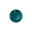 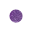 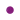 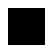 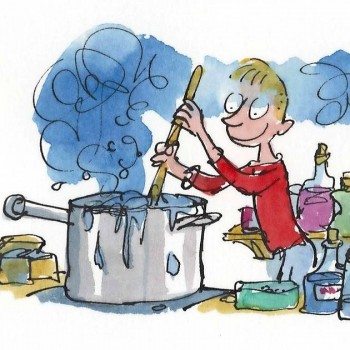 